Specific Procurement Notice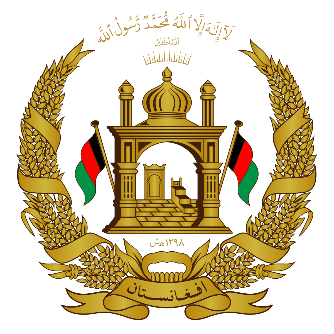 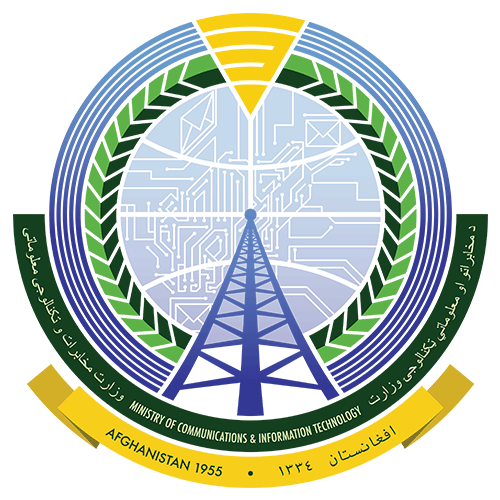 Request for BidsGoods(One-Envelope Bidding Process)Country: AfghanistanName of Project: Digital CASA Afghanistan ProjectContract Title: Procurement of Critical Upgrade of Afghanistan National Data Center (ANDC) - Non IT EquipmentGrant No.: IDA-D2820RFB Reference No.: MCIT-DC/PIU/2020/G-5Publish Date: November 23, 20201.	The Ministry of Communication and Information Technology has received financing from the World Bank toward the cost of the Digital CASA Afghanistan Project and intends to apply part of the proceeds toward payments under the contract for Procurement of Critical Upgrade of Afghanistan National Data Center (ANDC) - Non IT Equipment.2. 	The Ministry of Communication and Information Technology now invites sealed Bids from eligible Bidders for Procurement of Critical Upgrade of Afghanistan National Data Center (ANDC) - Non IT Equipment.3. 	Bidding will be conducted through national competitive procurement using a Request for Bids (RFB) as specified in the World Bank’s “Procurement Regulations for IPF Borrowers” July 2016 Revised in November 2017 (“Procurement Regulations”) and is open to all eligible Bidders as defined in the Procurement Regulations. 4. 	Interested eligible Bidders may obtain further information from Digital CASA Afghanistan Project – MCIT, Mr. Walid Noori, walid.noori@digitalcasa.gov.af and inspect the bidding document during office hours 09:00 to 15:00 hours at the address given below.5. 	The bidding document in English may be obtained by interested eligible Bidders upon the submission of a written application to the address below.6. 	Bids must be delivered to the address below on or before December 23, 2020 at 10:30 am Kabul Local Time. Electronic Bidding will not be permitted. Late Bids will be rejected. Bids will be publicly opened in the presence of the Bidders’ designated representatives and anyone who chooses to attend at the address below on the mentioned date and time.7. 	All Bids must be accompanied by a Bid Security of AFN 200,000 (Two Hundred Thousand Afghani).8.	The address referred to above is:Digital CASA Afghanistan Project – Ministry of Communication and ITWalid Noori – Senior Procurement SpecialistMCIT, Mohammad Jan Khan Watt, Kabul, AfghanistanPhone Number: +93 729 232 233Email: walid.noori@digitalcasa.gov.afCopy to: khyber.seddiqi@mcit.gov.af , moh.seddiqi@gmail.com , fawad.anwarzai@digitalcasa.gov.af Websites: www.ageops.net , www.mcit.gov.af